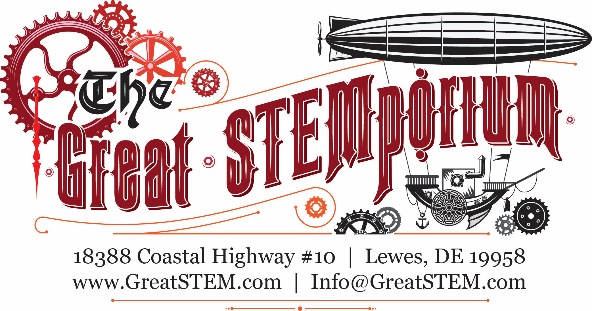 Fieldtrip BOOKING Information FormSCHOOL INFORMATIONDATE / TIME* During the School Year: You are the only school group booked on your date(s). Hence, your arrival time can be whatever time works for you.  During the Summertime: Program lengths may vary.  Bookings are available only on Monday & Tuesday’s.  Departure time must be no later than 12:30pm CONTACT INFORMATIONESTIMATED HEAD COUNTACTIVITY INFORMATIONPayment may be made with cash or school check.  Personal checks not accepted.  Please make check payable to CAVID LLC d/b/a The Great STEMporium [DE eSupplier # 0000510553].  Payment is due upon arrival.Thank you for choosing The Great STEMporium!!School Name:District:Address:Field Trip Date:Time of Arrival*:Primary Contact Name:Primary Contact Cell Phone:Primary Contact Email Address:Secondary Contact Name:Secondary Contact Cell Phone:Estimated Number of Kids:Estimated Number of Adults: Grade LevelActivity / Price per StudentWill you be eating lunch at The Great STEMporium?  If yes, packed or delivered?